 Sprouts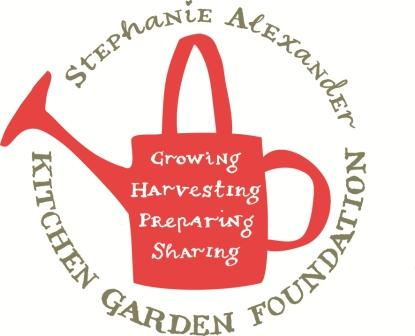 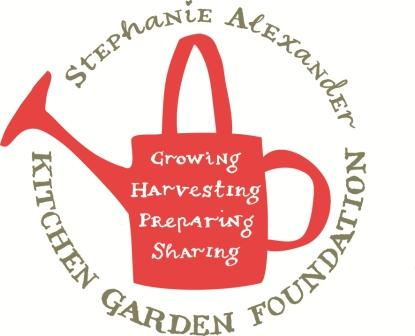 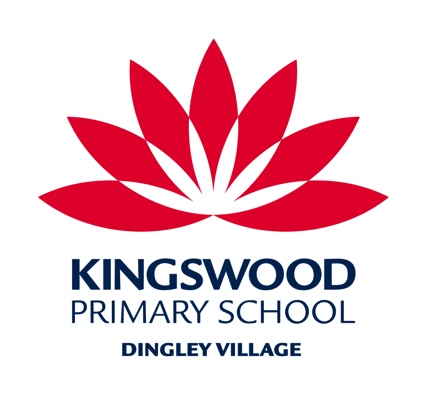 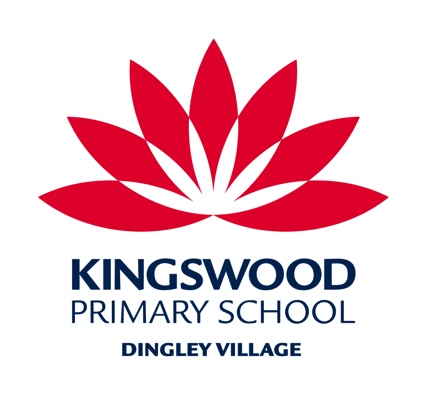 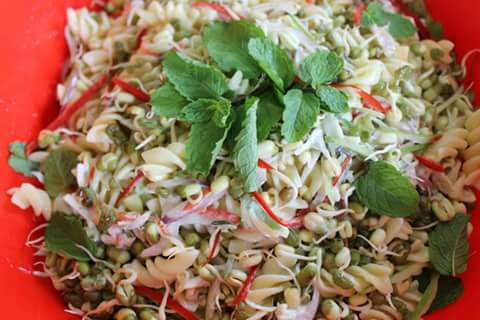 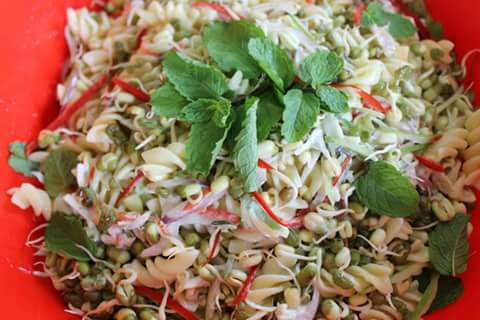 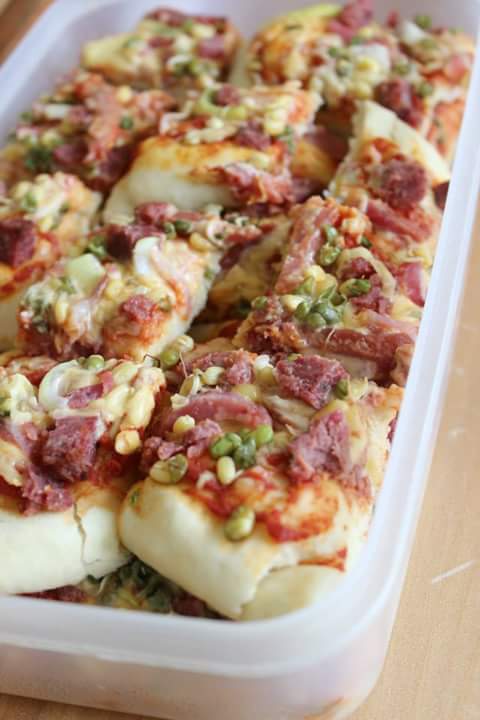 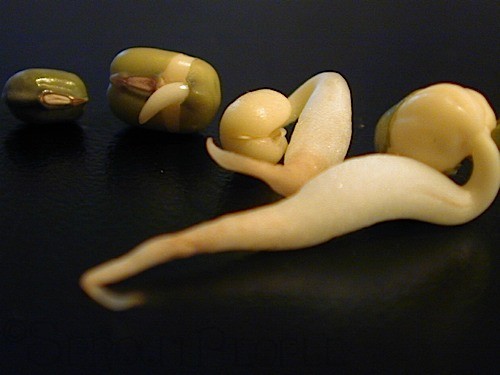 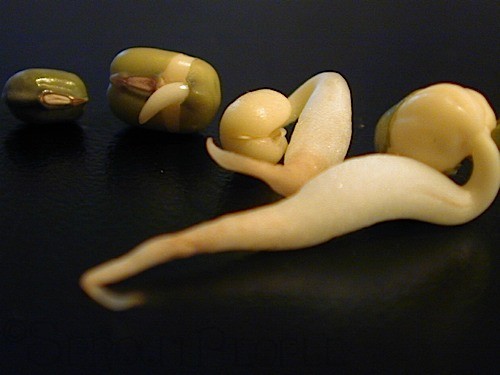 